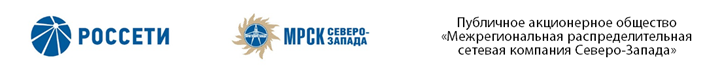 ПРОТОКОЛзаседания Комитета по стратегии и развитиюСовета директоров ПАО «МРСК Северо-Запада»Форма проведения Комитета по стратегии и развитию – заочное голосование.Председательствующий (лицо, подводящее итоги голосования): Председатель Комитета – Раков Алексей Викторович.Члены Комитета, принявшие участие в заседании:Балабан Ф.Н.Дронова Т.П.Морозов А.В.Рафальская И.С.Софьин В.В.Степанова М.Д.Федоров О.Р.Члены Комитета, не принявшие участие в заседании:Федоров В.Н.Филькин Р.А.Число членов Комитета, принявших участие в заседании, составляет 8 членов 
из 10 избранных членов Комитета. Кворум имеется.Решения на заседаниях Комитета принимаются простым большинством голосов избранных членов Комитета.ПОВЕСТКА ДНЯ:О рассмотрении Плана-графика мероприятий ПАО «МРСК Северо-Запада» по снижению просроченной дебиторской задолженности за услуги по передаче электрической энергии и урегулированию разногласий, сложившихся по состоянию на 01.01.2019.О рассмотрении отчета о ходе реализации инвестиционных проектов Общества, включенных в перечень приоритетных объектов, за 2018 год.О рассмотрении и согласовании содержания раздела Годового отчета Общества «Система управления рисками».О рассмотрении отчета Единоличного исполнительного органа ПАО «МРСК Северо-Запада» об управлении ключевыми операционными рисками за 2018 год.О рассмотрении отчета Единоличного исполнительного органа и Правления ПАО «МРСК Северо-Запада» об организации, функционировании и эффективности системы управления рисками, включая информацию о реализации мероприятий по совершенствованию СВК, СУР и КУ.ВОПРОС № 1: О рассмотрении Плана-графика мероприятий ПАО «МРСК Северо-Запада» по снижению просроченной дебиторской задолженности за услуги по передаче электрической энергии и урегулированию разногласий, сложившихся по состоянию на 01.01.2019.Вопрос, поставленный на голосование:Рекомендовать Совету директоров ПАО «МРСК Северо-Запада»:Утвердить План-график мероприятий ПАО «МРСК Северо-Запада» по снижению просроченной дебиторской задолженности за услуги по передаче электрической энергии и урегулированию разногласий, сложившихся по состоянию на 01.01.2019.Принять к сведению информацию о выполнении ранее утвержденного Советом директоров Общества Плана-графика мероприятий по снижению просроченной дебиторской задолженности за услуги по передаче электроэнергии и урегулированию разногласий, сформированного в отношении задолженности, сложившейся на начало предыдущего квартала.Принять к сведению информацию:- об исполнении поручения Совета директоров от 29.03.2018 (протокол 
№ 274/29) в редакции решения Совета директоров от 05.06.2018 (протокол № 286/41) в части погашения в 2018 году величины просроченной задолженности из величины задолженности, сложившейся на 01.01.2018;о проведенной работе в отношении вновь образованной просроченной задолженности и об оборачиваемости дебиторской задолженности за услуги по передаче электроэнергии в 4 квартале 2018 года;о проведенной работе в отношении вновь образованной просроченной дебиторской задолженности по должникам, сформировавшим более 10% от всей вновь образованной просроченной задолженности;о работе с крупными дебиторами с оценкой рисков неплатежей, статусом и оценкой перспектив взыскания задолженности в порядке исполнительного производства.Итоги голосования по данному вопросу:Решение принято.ВОПРОС № 2: О рассмотрении отчета о ходе реализации инвестиционных проектов Общества, включенных в перечень приоритетных объектов, за 2018 год.Вопрос, поставленный на голосование:Рекомендовать Совету директоров ПАО «МРСК Северо-Запада»: Принять к сведению отчет о ходе реализации инвестиционных проектов, включенных в перечень приоритетных объектов ПАО «МРСК Северо-Запада», за 2018 год.Итоги голосования по данному вопросу:Решение принято.ВОПРОС № 3: О рассмотрении и согласовании содержания раздела Годового отчета Общества «Система управления рисками».Вопрос, поставленный на голосование:1. Согласовать содержание подраздела «Система управления рисками» Годового отчета ПАО «МРСК Северо-Запада» за 2018 год.2. Рекомендовать ПАО «МРСК Северо-Запада» включить подраздел «Система управления рисками» в согласованном виде в Годовой отчет ПАО «МРСК Северо-Запада» за 2018 год.Итоги голосования по данному вопросу:Решение принято.ВОПРОС № 4: О рассмотрении отчета Единоличного исполнительного органа ПАО «МРСК Северо-Запада» об управлении ключевыми операционными рисками за 2018 год.Вопрос, поставленный на голосование:Рекомендовать Совету директоров ПАО «МРСК Северо-Запада»: Принять к сведению отчет Единоличного исполнительного органа ПАО «МРСК Северо-Запада» об управлении ключевыми операционными рисками за 2018 год.Итоги голосования по данному вопросу:Решение принято.ВОПРОС № 5: О рассмотрении отчета Единоличного исполнительного органа и Правления ПАО «МРСК Северо-Запада» об организации, функционировании и эффективности системы управления рисками, включая информацию о реализации мероприятий по совершенствованию СВК, СУР и КУ.Вопрос, поставленный на голосование:Рекомендовать Совету директоров ПАО «МРСК Северо-Запада»: Принять к сведению отчет Единоличного исполнительного органа и Правления ПАО «МРСК Северо-Запада» об организации, функционировании и эффективности системы управления рисками, включая информацию о реализации мероприятий по совершенствованию СВК, СУР и КУ.Итоги голосования по данному вопросу:Решение принято.ПРИНЯТЫЕ РЕШЕНИЯ:По вопросу № 1 повестки дня:Рекомендовать Совету директоров ПАО «МРСК Северо-Запада»:Утвердить План-график мероприятий ПАО «МРСК Северо-Запада» по снижению просроченной дебиторской задолженности за услуги по передаче электрической энергии и урегулированию разногласий, сложившихся по состоянию на 01.01.2019.Принять к сведению информацию о выполнении ранее утвержденного Советом директоров Общества Плана-графика мероприятий по снижению просроченной дебиторской задолженности за услуги по передаче электроэнергии и урегулированию разногласий, сформированного в отношении задолженности, сложившейся на начало предыдущего квартала.Принять к сведению информацию:- об исполнении поручения Совета директоров от 29.03.2018 (протокол 
№ 274/29) в редакции решения Совета директоров от 05.06.2018 (протокол № 286/41) в части погашения в 2018 году величины просроченной задолженности из величины задолженности, сложившейся на 01.01.2018;о проведенной работе в отношении вновь образованной просроченной задолженности и об оборачиваемости дебиторской задолженности за услуги по передаче электроэнергии в 4 квартале 2018 года;о проведенной работе в отношении вновь образованной просроченной дебиторской задолженности по должникам, сформировавшим более 10% от всей вновь образованной просроченной задолженности;о работе с крупными дебиторами с оценкой рисков неплатежей, статусом и оценкой перспектив взыскания задолженности в порядке исполнительного производства.По вопросу № 2 повестки дня:Рекомендовать Совету директоров ПАО «МРСК Северо-Запада»: Принять к сведению отчет о ходе реализации инвестиционных проектов, включенных в перечень приоритетных объектов ПАО «МРСК Северо-Запада», за 2018 год.По вопросу № 3 повестки дня:1. Согласовать содержание подраздела «Система управления рисками» Годового отчета ПАО «МРСК Северо-Запада» за 2018 год.2. Рекомендовать ПАО «МРСК Северо-Запада» включить подраздел «Система управления рисками» в согласованном виде в Годовой отчет ПАО «МРСК Северо-Запада» за 2018 год.По вопросу № 4 повестки дня:Рекомендовать Совету директоров ПАО «МРСК Северо-Запада»: Принять к сведению отчет Единоличного исполнительного органа ПАО «МРСК Северо-Запада» об управлении ключевыми операционными рисками за 2018 год.По вопросу № 5 повестки дня:Рекомендовать Совету директоров ПАО «МРСК Северо-Запада»: Принять к сведению отчет Единоличного исполнительного органа и Правления ПАО «МРСК Северо-Запада» об организации, функционировании и эффективности системы управления рисками, включая информацию о реализации мероприятий по совершенствованию СВК, СУР и КУ.К протоколу прилагаются:- опросные листы членов Комитета по стратегии и развитию Совета директоров  Общества.Дата составления протокола: 28 марта 2019 года.Председатель Комитета							    А.В. РаковСекретарь Комитета				   		               С.И. Капырин28.03.2019№  8№п/пФ.И.О. члена КомитетаВарианты голосованияВарианты голосованияВарианты голосования№п/пФ.И.О. члена Комитета«За»«Против»«Воздержался»1.Раков А.В.«За»--2.Балабан Ф.Н.«За»--3.Дронова Т.П. «За»--4.Морозов А.В.--«Воздержался»5.Рафальская И.С.«За»--6.Софьин В.В.«За»--7.Степанова М.Д.«За»--8.Федоров О.Р.«За»--№п/пФ.И.О. члена КомитетаВарианты голосованияВарианты голосованияВарианты голосования№п/пФ.И.О. члена Комитета«За»«Против»«Воздержался»1.Раков А.В.«За»--2.Балабан Ф.Н.«За»--3.Дронова Т.П. --«Воздержался»4.Морозов А.В.«За»-5.Рафальская И.С.«За»--6.Софьин В.В.«За»--7.Степанова М.Д.«За»--8.Федоров О.Р.«За»--№п/пФ.И.О. члена КомитетаВарианты голосованияВарианты голосованияВарианты голосования№п/пФ.И.О. члена Комитета«За»«Против»«Воздержался»1.Раков А.В.«За»--2.Балабан Ф.Н.«За»--3.Дронова Т.П. «За»--4.Морозов А.В.«За»--5.Рафальская И.С.«За»--6.Софьин В.В.«За»--7.Степанова М.Д.«За»--8.Федоров О.Р.--«Воздержался»№п/пФ.И.О. члена КомитетаВарианты голосованияВарианты голосованияВарианты голосования№п/пФ.И.О. члена Комитета«За»«Против»«Воздержался»1.Раков А.В.«За»--2.Балабан Ф.Н.«За»--3.Дронова Т.П. --«Воздержался»4.Морозов А.В.--«Воздержался»5.Рафальская И.С.«За»--6.Софьин В.В.«За»--7.Степанова М.Д.«За»--8.Федоров О.Р.--«Воздержался»№п/пФ.И.О. члена КомитетаВарианты голосованияВарианты голосованияВарианты голосования№п/пФ.И.О. члена Комитета«За»«Против»«Воздержался»1.Раков А.В.«За»--2.Балабан Ф.Н.«За»--3.Дронова Т.П. --«Воздержался»4.Морозов А.В.«За»--5.Рафальская И.С.«За»--6.Софьин В.В.«За»--7.Степанова М.Д.«За»--8.Федоров О.Р.--«Воздержался»